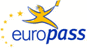 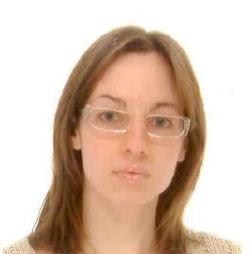 EuropassCurriculum VitaeEuropassCurriculum VitaePersonal informationPersonal informationFirst name(s) / Surname(s) First name(s) / Surname(s) Ambra Carozza Ambra Carozza Ambra Carozza Ambra Carozza Ambra Carozza Ambra Carozza Ambra Carozza Ambra Carozza Ambra Carozza Ambra Carozza Ambra Carozza AddressAddressVia Martiri 6 Ottobre, 75/a, 66034 - Lanciano (Italy)Via Martiri 6 Ottobre, 75/a, 66034 - Lanciano (Italy)Via Martiri 6 Ottobre, 75/a, 66034 - Lanciano (Italy)Via Martiri 6 Ottobre, 75/a, 66034 - Lanciano (Italy)Via Martiri 6 Ottobre, 75/a, 66034 - Lanciano (Italy)Via Martiri 6 Ottobre, 75/a, 66034 - Lanciano (Italy)Via Martiri 6 Ottobre, 75/a, 66034 - Lanciano (Italy)Via Martiri 6 Ottobre, 75/a, 66034 - Lanciano (Italy)Via Martiri 6 Ottobre, 75/a, 66034 - Lanciano (Italy)Via Martiri 6 Ottobre, 75/a, 66034 - Lanciano (Italy)Via Martiri 6 Ottobre, 75/a, 66034 - Lanciano (Italy)MobileMobile+39-3662830264+39-3662830264+39-3662830264+39-3662830264E-mail(s)E-mail(s)ambra.carozza@gmail.comambra.carozza@gmail.comambra.carozza@gmail.comambra.carozza@gmail.comambra.carozza@gmail.comambra.carozza@gmail.comambra.carozza@gmail.comambra.carozza@gmail.comambra.carozza@gmail.comambra.carozza@gmail.comambra.carozza@gmail.comNationalityNationalityItalian Italian Italian Italian Italian Italian Italian Italian Italian Italian Italian Date of birthDate of birth13/11/198513/11/198513/11/198513/11/198513/11/198513/11/198513/11/198513/11/198513/11/198513/11/198513/11/1985GenderGenderFemale Female Female Female Female Female Female Female Female Female Female Work experienceWork experienceDatesDates19/01/2010 → PRESENT DAY19/01/2010 → PRESENT DAY19/01/2010 → PRESENT DAY19/01/2010 → PRESENT DAY19/01/2010 → PRESENT DAY19/01/2010 → PRESENT DAY19/01/2010 → PRESENT DAY19/01/2010 → PRESENT DAY19/01/2010 → PRESENT DAY19/01/2010 → PRESENT DAY19/01/2010 → PRESENT DAYOccupation or position heldOccupation or position heldFreelance TranslatorFreelance TranslatorFreelance TranslatorFreelance TranslatorFreelance TranslatorFreelance TranslatorFreelance TranslatorFreelance TranslatorFreelance TranslatorFreelance TranslatorFreelance TranslatorMain activities and responsibilitiesMain activities and responsibilitiesTranslation of technical, legal and medical texts EN/DE/ES>ITTranslation of technical, legal and medical texts EN/DE/ES>ITTranslation of technical, legal and medical texts EN/DE/ES>ITTranslation of technical, legal and medical texts EN/DE/ES>ITTranslation of technical, legal and medical texts EN/DE/ES>ITTranslation of technical, legal and medical texts EN/DE/ES>ITTranslation of technical, legal and medical texts EN/DE/ES>ITTranslation of technical, legal and medical texts EN/DE/ES>ITTranslation of technical, legal and medical texts EN/DE/ES>ITTranslation of technical, legal and medical texts EN/DE/ES>ITTranslation of technical, legal and medical texts EN/DE/ES>ITName and address of employerName and address of employerDifferent translation agencies (all around the world)Different translation agencies (all around the world)Different translation agencies (all around the world)Different translation agencies (all around the world)Different translation agencies (all around the world)Different translation agencies (all around the world)Different translation agencies (all around the world)Different translation agencies (all around the world)Different translation agencies (all around the world)Different translation agencies (all around the world)Different translation agencies (all around the world)Type of business or sectorType of business or sectorTranslationTranslationTranslationTranslationTranslationTranslationTranslationTranslationTranslationTranslationTranslationDatesDates03/06/2013 – 02/06/201403/06/2013 – 02/06/201403/06/2013 – 02/06/201403/06/2013 – 02/06/201403/06/2013 – 02/06/201403/06/2013 – 02/06/201403/06/2013 – 02/06/201403/06/2013 – 02/06/201403/06/2013 – 02/06/201403/06/2013 – 02/06/201403/06/2013 – 02/06/2014Occupation or position heldOccupation or position heldSecretarySecretarySecretarySecretarySecretarySecretarySecretarySecretarySecretarySecretarySecretaryMain activities and responsibilitiesMain activities and responsibilitiesAnswering the phone, make appointmentsAnswering the phone, make appointmentsAnswering the phone, make appointmentsAnswering the phone, make appointmentsAnswering the phone, make appointmentsAnswering the phone, make appointmentsAnswering the phone, make appointmentsAnswering the phone, make appointmentsAnswering the phone, make appointmentsAnswering the phone, make appointmentsAnswering the phone, make appointmentsName and address of employerName and address of employerHospital “Santa Maria della Pietà” Camerino - ItalyHospital “Santa Maria della Pietà” Camerino - ItalyHospital “Santa Maria della Pietà” Camerino - ItalyHospital “Santa Maria della Pietà” Camerino - ItalyHospital “Santa Maria della Pietà” Camerino - ItalyHospital “Santa Maria della Pietà” Camerino - ItalyHospital “Santa Maria della Pietà” Camerino - ItalyHospital “Santa Maria della Pietà” Camerino - ItalyHospital “Santa Maria della Pietà” Camerino - ItalyHospital “Santa Maria della Pietà” Camerino - ItalyHospital “Santa Maria della Pietà” Camerino - ItalyType of business or sectorType of business or sectorPublic Administration, HealthPublic Administration, HealthPublic Administration, HealthPublic Administration, HealthPublic Administration, HealthPublic Administration, HealthPublic Administration, HealthPublic Administration, HealthPublic Administration, HealthPublic Administration, HealthPublic Administration, HealthDatesDates16/09/2011 - 21/11/2011 16/09/2011 - 21/11/2011 16/09/2011 - 21/11/2011 16/09/2011 - 21/11/2011 16/09/2011 - 21/11/2011 16/09/2011 - 21/11/2011 16/09/2011 - 21/11/2011 16/09/2011 - 21/11/2011 16/09/2011 - 21/11/2011 16/09/2011 - 21/11/2011 16/09/2011 - 21/11/2011 Occupation or position heldOccupation or position heldSecretarySecretarySecretarySecretarySecretarySecretarySecretarySecretarySecretarySecretarySecretaryMain activities and responsibilitiesMain activities and responsibilitiesAnswering the phone, solving problems of the university studentsAnswering the phone, solving problems of the university studentsAnswering the phone, solving problems of the university studentsAnswering the phone, solving problems of the university studentsAnswering the phone, solving problems of the university studentsAnswering the phone, solving problems of the university studentsAnswering the phone, solving problems of the university studentsAnswering the phone, solving problems of the university studentsAnswering the phone, solving problems of the university studentsAnswering the phone, solving problems of the university studentsAnswering the phone, solving problems of the university studentsName and address of employerName and address of employerUniversità "d'Annunzio"Viale dei Vestini, 66100 Chieti (Italy)Università "d'Annunzio"Viale dei Vestini, 66100 Chieti (Italy)Università "d'Annunzio"Viale dei Vestini, 66100 Chieti (Italy)Università "d'Annunzio"Viale dei Vestini, 66100 Chieti (Italy)Università "d'Annunzio"Viale dei Vestini, 66100 Chieti (Italy)Università "d'Annunzio"Viale dei Vestini, 66100 Chieti (Italy)Università "d'Annunzio"Viale dei Vestini, 66100 Chieti (Italy)Università "d'Annunzio"Viale dei Vestini, 66100 Chieti (Italy)Università "d'Annunzio"Viale dei Vestini, 66100 Chieti (Italy)Università "d'Annunzio"Viale dei Vestini, 66100 Chieti (Italy)Università "d'Annunzio"Viale dei Vestini, 66100 Chieti (Italy)Type of business or sectorType of business or sectorPublic Administration, EducationPublic Administration, EducationPublic Administration, EducationPublic Administration, EducationPublic Administration, EducationPublic Administration, EducationPublic Administration, EducationPublic Administration, EducationPublic Administration, EducationPublic Administration, EducationPublic Administration, EducationEducation and trainingEducation and trainingDatesDates10/12/2011 – 29/03/201210/12/2011 – 29/03/201210/12/2011 – 29/03/201210/12/2011 – 29/03/201210/12/2011 – 29/03/201210/12/2011 – 29/03/201210/12/2011 – 29/03/201210/12/2011 – 29/03/201210/12/2011 – 29/03/201210/12/2011 – 29/03/201210/12/2011 – 29/03/2012Title of qualification awardedTitle of qualification awardedMaster in Specialised Translation (Technology, Law, Tourism)Master in Specialised Translation (Technology, Law, Tourism)Master in Specialised Translation (Technology, Law, Tourism)Master in Specialised Translation (Technology, Law, Tourism)Master in Specialised Translation (Technology, Law, Tourism)Master in Specialised Translation (Technology, Law, Tourism)Master in Specialised Translation (Technology, Law, Tourism)Master in Specialised Translation (Technology, Law, Tourism)Master in Specialised Translation (Technology, Law, Tourism)Master in Specialised Translation (Technology, Law, Tourism)Master in Specialised Translation (Technology, Law, Tourism)Principal subjects / occupational skills coveredPrincipal subjects / occupational skills coveredTranslation of technical texts from German to Italian Translation of technical texts from German to Italian Translation of technical texts from German to Italian Translation of technical texts from German to Italian Translation of technical texts from German to Italian Translation of technical texts from German to Italian Translation of technical texts from German to Italian Translation of technical texts from German to Italian Translation of technical texts from German to Italian Translation of technical texts from German to Italian Translation of technical texts from German to Italian Name and type of organisationName and type of organisationS.S.I.T. Scuola Superiore Interpreti e Traduttori (Pescara – Italy)S.S.I.T. Scuola Superiore Interpreti e Traduttori (Pescara – Italy)S.S.I.T. Scuola Superiore Interpreti e Traduttori (Pescara – Italy)S.S.I.T. Scuola Superiore Interpreti e Traduttori (Pescara – Italy)S.S.I.T. Scuola Superiore Interpreti e Traduttori (Pescara – Italy)S.S.I.T. Scuola Superiore Interpreti e Traduttori (Pescara – Italy)S.S.I.T. Scuola Superiore Interpreti e Traduttori (Pescara – Italy)S.S.I.T. Scuola Superiore Interpreti e Traduttori (Pescara – Italy)S.S.I.T. Scuola Superiore Interpreti e Traduttori (Pescara – Italy)S.S.I.T. Scuola Superiore Interpreti e Traduttori (Pescara – Italy)S.S.I.T. Scuola Superiore Interpreti e Traduttori (Pescara – Italy)DatesDates11/12/2008 - 23/11/2011 11/12/2008 - 23/11/2011 11/12/2008 - 23/11/2011 11/12/2008 - 23/11/2011 11/12/2008 - 23/11/2011 11/12/2008 - 23/11/2011 11/12/2008 - 23/11/2011 11/12/2008 - 23/11/2011 11/12/2008 - 23/11/2011 11/12/2008 - 23/11/2011 11/12/2008 - 23/11/2011 Title of qualification awardedTitle of qualification awardedMaster Degree in Languages for Communication and International Co-operationMaster Degree in Languages for Communication and International Co-operationMaster Degree in Languages for Communication and International Co-operationMaster Degree in Languages for Communication and International Co-operationMaster Degree in Languages for Communication and International Co-operationMaster Degree in Languages for Communication and International Co-operationMaster Degree in Languages for Communication and International Co-operationMaster Degree in Languages for Communication and International Co-operationMaster Degree in Languages for Communication and International Co-operationMaster Degree in Languages for Communication and International Co-operationMaster Degree in Languages for Communication and International Co-operationName and type of organisation providing education and trainingName and type of organisation providing education and trainingUniversità "d'Annunzio" (University)Viale Pindaro, 65100 Pescara (Italy)Università "d'Annunzio" (University)Viale Pindaro, 65100 Pescara (Italy)Università "d'Annunzio" (University)Viale Pindaro, 65100 Pescara (Italy)Università "d'Annunzio" (University)Viale Pindaro, 65100 Pescara (Italy)Università "d'Annunzio" (University)Viale Pindaro, 65100 Pescara (Italy)Università "d'Annunzio" (University)Viale Pindaro, 65100 Pescara (Italy)Università "d'Annunzio" (University)Viale Pindaro, 65100 Pescara (Italy)Università "d'Annunzio" (University)Viale Pindaro, 65100 Pescara (Italy)Università "d'Annunzio" (University)Viale Pindaro, 65100 Pescara (Italy)Università "d'Annunzio" (University)Viale Pindaro, 65100 Pescara (Italy)Università "d'Annunzio" (University)Viale Pindaro, 65100 Pescara (Italy)Level in national or international classificationLevel in national or international classificationIsced 5Isced 5Isced 5Isced 5Isced 5Isced 5Isced 5Isced 5Isced 5Isced 5Isced 5DatesDates22/10/2007 - 06/07/2008 22/10/2007 - 06/07/2008 22/10/2007 - 06/07/2008 22/10/2007 - 06/07/2008 22/10/2007 - 06/07/2008 22/10/2007 - 06/07/2008 22/10/2007 - 06/07/2008 22/10/2007 - 06/07/2008 22/10/2007 - 06/07/2008 22/10/2007 - 06/07/2008 22/10/2007 - 06/07/2008 Principal subjects / occupational skills coveredPrincipal subjects / occupational skills coveredErasmus ProjectErasmus ProjectErasmus ProjectErasmus ProjectErasmus ProjectErasmus ProjectErasmus ProjectErasmus ProjectErasmus ProjectErasmus ProjectErasmus ProjectName and type of organisation providing education and trainingName and type of organisation providing education and trainingFASK Germersheim, Johannes Gutenberg Universität Mainz (University)An der Hochschule, 2, 76726 Germersheim (Germany)FASK Germersheim, Johannes Gutenberg Universität Mainz (University)An der Hochschule, 2, 76726 Germersheim (Germany)FASK Germersheim, Johannes Gutenberg Universität Mainz (University)An der Hochschule, 2, 76726 Germersheim (Germany)FASK Germersheim, Johannes Gutenberg Universität Mainz (University)An der Hochschule, 2, 76726 Germersheim (Germany)FASK Germersheim, Johannes Gutenberg Universität Mainz (University)An der Hochschule, 2, 76726 Germersheim (Germany)FASK Germersheim, Johannes Gutenberg Universität Mainz (University)An der Hochschule, 2, 76726 Germersheim (Germany)FASK Germersheim, Johannes Gutenberg Universität Mainz (University)An der Hochschule, 2, 76726 Germersheim (Germany)FASK Germersheim, Johannes Gutenberg Universität Mainz (University)An der Hochschule, 2, 76726 Germersheim (Germany)FASK Germersheim, Johannes Gutenberg Universität Mainz (University)An der Hochschule, 2, 76726 Germersheim (Germany)FASK Germersheim, Johannes Gutenberg Universität Mainz (University)An der Hochschule, 2, 76726 Germersheim (Germany)FASK Germersheim, Johannes Gutenberg Universität Mainz (University)An der Hochschule, 2, 76726 Germersheim (Germany)DatesDates12/09/2004 - 27/11/2008 12/09/2004 - 27/11/2008 12/09/2004 - 27/11/2008 12/09/2004 - 27/11/2008 12/09/2004 - 27/11/2008 12/09/2004 - 27/11/2008 12/09/2004 - 27/11/2008 12/09/2004 - 27/11/2008 12/09/2004 - 27/11/2008 12/09/2004 - 27/11/2008 12/09/2004 - 27/11/2008 Title of qualification awardedTitle of qualification awardedBachelor DegreeBachelor DegreeBachelor DegreeBachelor DegreeBachelor DegreeBachelor DegreeBachelor DegreeBachelor DegreeBachelor DegreeBachelor DegreeBachelor DegreePrincipal subjects / occupational skills coveredPrincipal subjects / occupational skills coveredGerman language, Russian LanguageGerman language, Russian LanguageGerman language, Russian LanguageGerman language, Russian LanguageGerman language, Russian LanguageGerman language, Russian LanguageGerman language, Russian LanguageGerman language, Russian LanguageGerman language, Russian LanguageGerman language, Russian LanguageGerman language, Russian LanguageName and type of organisation providing education and trainingName and type of organisation providing education and trainingUniversità "d'Annunzio" (University)Viale Pindaro, 65100 Pescara (Italy)Università "d'Annunzio" (University)Viale Pindaro, 65100 Pescara (Italy)Università "d'Annunzio" (University)Viale Pindaro, 65100 Pescara (Italy)Università "d'Annunzio" (University)Viale Pindaro, 65100 Pescara (Italy)Università "d'Annunzio" (University)Viale Pindaro, 65100 Pescara (Italy)Università "d'Annunzio" (University)Viale Pindaro, 65100 Pescara (Italy)Università "d'Annunzio" (University)Viale Pindaro, 65100 Pescara (Italy)Università "d'Annunzio" (University)Viale Pindaro, 65100 Pescara (Italy)Università "d'Annunzio" (University)Viale Pindaro, 65100 Pescara (Italy)Università "d'Annunzio" (University)Viale Pindaro, 65100 Pescara (Italy)Università "d'Annunzio" (University)Viale Pindaro, 65100 Pescara (Italy)Level in national or international classificationLevel in national or international classificationIsced 4Isced 4Isced 4Isced 4Isced 4Isced 4Isced 4Isced 4Isced 4Isced 4Isced 4DatesDates01/09/1999 - 07/07/2004 01/09/1999 - 07/07/2004 01/09/1999 - 07/07/2004 01/09/1999 - 07/07/2004 01/09/1999 - 07/07/2004 01/09/1999 - 07/07/2004 01/09/1999 - 07/07/2004 01/09/1999 - 07/07/2004 01/09/1999 - 07/07/2004 01/09/1999 - 07/07/2004 01/09/1999 - 07/07/2004 Title of qualification awardedTitle of qualification awardedHigh School Diploma in Humanistic StudiesHigh School Diploma in Humanistic StudiesHigh School Diploma in Humanistic StudiesHigh School Diploma in Humanistic StudiesHigh School Diploma in Humanistic StudiesHigh School Diploma in Humanistic StudiesHigh School Diploma in Humanistic StudiesHigh School Diploma in Humanistic StudiesHigh School Diploma in Humanistic StudiesHigh School Diploma in Humanistic StudiesHigh School Diploma in Humanistic StudiesPrincipal subjects / occupational skills coveredPrincipal subjects / occupational skills coveredLatin, Greek, Italian, Phisics, MathsLatin, Greek, Italian, Phisics, MathsLatin, Greek, Italian, Phisics, MathsLatin, Greek, Italian, Phisics, MathsLatin, Greek, Italian, Phisics, MathsLatin, Greek, Italian, Phisics, MathsLatin, Greek, Italian, Phisics, MathsLatin, Greek, Italian, Phisics, MathsLatin, Greek, Italian, Phisics, MathsLatin, Greek, Italian, Phisics, MathsLatin, Greek, Italian, Phisics, MathsName and type of organisation providing education and trainingName and type of organisation providing education and trainingLiceo Classico "Vittorio Emanuele II" (High School)Via Bologna, 66034 Lanciano (Italy)Liceo Classico "Vittorio Emanuele II" (High School)Via Bologna, 66034 Lanciano (Italy)Liceo Classico "Vittorio Emanuele II" (High School)Via Bologna, 66034 Lanciano (Italy)Liceo Classico "Vittorio Emanuele II" (High School)Via Bologna, 66034 Lanciano (Italy)Liceo Classico "Vittorio Emanuele II" (High School)Via Bologna, 66034 Lanciano (Italy)Liceo Classico "Vittorio Emanuele II" (High School)Via Bologna, 66034 Lanciano (Italy)Liceo Classico "Vittorio Emanuele II" (High School)Via Bologna, 66034 Lanciano (Italy)Liceo Classico "Vittorio Emanuele II" (High School)Via Bologna, 66034 Lanciano (Italy)Liceo Classico "Vittorio Emanuele II" (High School)Via Bologna, 66034 Lanciano (Italy)Liceo Classico "Vittorio Emanuele II" (High School)Via Bologna, 66034 Lanciano (Italy)Liceo Classico "Vittorio Emanuele II" (High School)Via Bologna, 66034 Lanciano (Italy)Personal skills and competencesPersonal skills and competencesMotherlanguageMotherlanguageItalianItalianItalianItalianItalianItalianItalianItalianItalianItalianItalianOther language(s)Other language(s)Self-assessmentSelf-assessmentUnderstandingUnderstandingUnderstandingUnderstandingSpeakingSpeakingSpeakingSpeakingW r i t i n gW r i t i n gEuropean level (*)European level (*)ListeningListeningReadingReadingSpoken interactionSpoken interactionSpoken productionSpoken productionEnglishEnglishB1 Independent user B1 Independent user B1 Independent user B1 Independent user B1 Independent user SpanishSpanishB1 Independent user B1 Independent user B1 Independent user B1 Independent user B1 Independent user (*) Common European Framework of Reference (CEF) level (*) Common European Framework of Reference (CEF) level (*) Common European Framework of Reference (CEF) level (*) Common European Framework of Reference (CEF) level (*) Common European Framework of Reference (CEF) level (*) Common European Framework of Reference (CEF) level (*) Common European Framework of Reference (CEF) level (*) Common European Framework of Reference (CEF) level (*) Common European Framework of Reference (CEF) level (*) Common European Framework of Reference (CEF) level (*) Common European Framework of Reference (CEF) level Computer skills and competencesComputer skills and competencesGraphic Tools: Adobe Illustrator, Adobe PhotoshopGraphic Tools: Adobe Illustrator, Adobe PhotoshopGraphic Tools: Adobe Illustrator, Adobe PhotoshopGraphic Tools: Adobe Illustrator, Adobe PhotoshopGraphic Tools: Adobe Illustrator, Adobe PhotoshopGraphic Tools: Adobe Illustrator, Adobe PhotoshopGraphic Tools: Adobe Illustrator, Adobe PhotoshopGraphic Tools: Adobe Illustrator, Adobe PhotoshopGraphic Tools: Adobe Illustrator, Adobe PhotoshopGraphic Tools: Adobe Illustrator, Adobe PhotoshopGraphic Tools: Adobe Illustrator, Adobe PhotoshopDriving licence(s)Driving licence(s)B B B B B B B B B B B 